С 1 сентября 2024 года укладки для оказания первой помощи пострадавшим на железнодорожном транспорте необходимо комплектовать по новым правиламНастоящий приказ действует до 1 сентября 2030 года. Укладки для оказания первой помощи пострадавшим на железнодорожном транспорте при оказании услуг по перевозкам пассажиров, произведенные (укомплектованные) до дня вступления в силу настоящего приказа, могут применяться до истечения срока годности содержащихся в них медицинских изделий, но не позднее 1 сентября 2027 года. Признается утратившим силу приказ Минздрава от 15 декабря 2020 года N 1330н "Об утверждении требований к комплектации медицинскими изделиями укладки для оказания первой помощи пострадавшим на железнодорожном транспорте при оказании услуг по перевозкам пассажиров". 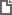 Приказ Минздрава России от 24.05.2024 N 258н
"Об утверждении требований к комплектации укладок для оказания первой помощи с применением медицинских изделий пострадавшим на железнодорожном транспорте при оказании услуг по перевозкам пассажиров"
Зарегистрировано в Минюсте России 31.05.2024 N 78395. 